School ResourceElizabethan Religious UpheavalChronology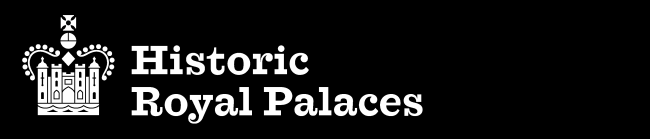 6 July 1553Edward VI dies, naming his cousin, Lady Jane Grey as his successor.10 July 1553Lady Jane Grey is declared Queen of England.19 July 1553After just nine days, Jane is deposed and Mary Tudor takes the throne.12 February 1554Lady Jane Grey is executed at the Tower of London.18 March 1554Mary I imprisons Princess Elizabeth in the Tower of London on suspicion of being involved in Wyatt’s Protestant rebellion.19 May 1554Elizabeth is released from the Tower.17 November 1558Mary I dies childless leaving her throne to her sister Elizabeth.13 January 1559Elizabeth is crowned Queen of England.29 April 1559The Elizabethan Religious settlement is passed by Parliament and includes the Act of Uniformity and the Act of Supremacy.1560-1561Numerous prisoners are committed to the Tower for refusing the Oath of Supremacy.1570Elizabeth I is excommunicated by the Catholic Church.1580sMany seminary priests are committed to the Tower for their loyalty to the Pope.12 April 1597John Gerard is imprisoned in the Salt Tower accused of being involved in a Jesuit mission.4/5 October 1597John Gerard and John Arden escape from the Tower of London.18 July 1598John Lilly, servant of John Gerard, is committed for questioning and admits to assisting Gerard with his escape.1601Robert Devereux is committed to the Devil’s Tower charged with high treason. He is later beheaded.